Research Using Online Databases& Cobb Digital LibraryStep 1:  Log-on to the Cobb Digital Library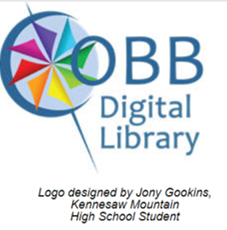 When accessing the Cobb Digital Library at home using https://cobb.mackinvia.com, use your Office 365 login (typically firstname.lastname and computer password). 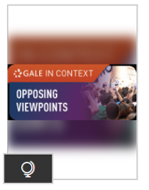 Step 2:  Access the DatabaseOn the left-hand menu bar, select DATABASES.  Then, navigate to the OPPOSING VIEWPOINTS database (you may have to click the green “load more” bar).Step 3:  Navigate through TopicsThis database presents trending topics with arguments on both sides of the debate.  Today, you will be looking at topics concerning how long school should last.  To begin, you will need to scroll past ISSUES OF INTEREST and select BROWSE ALL ISSUES 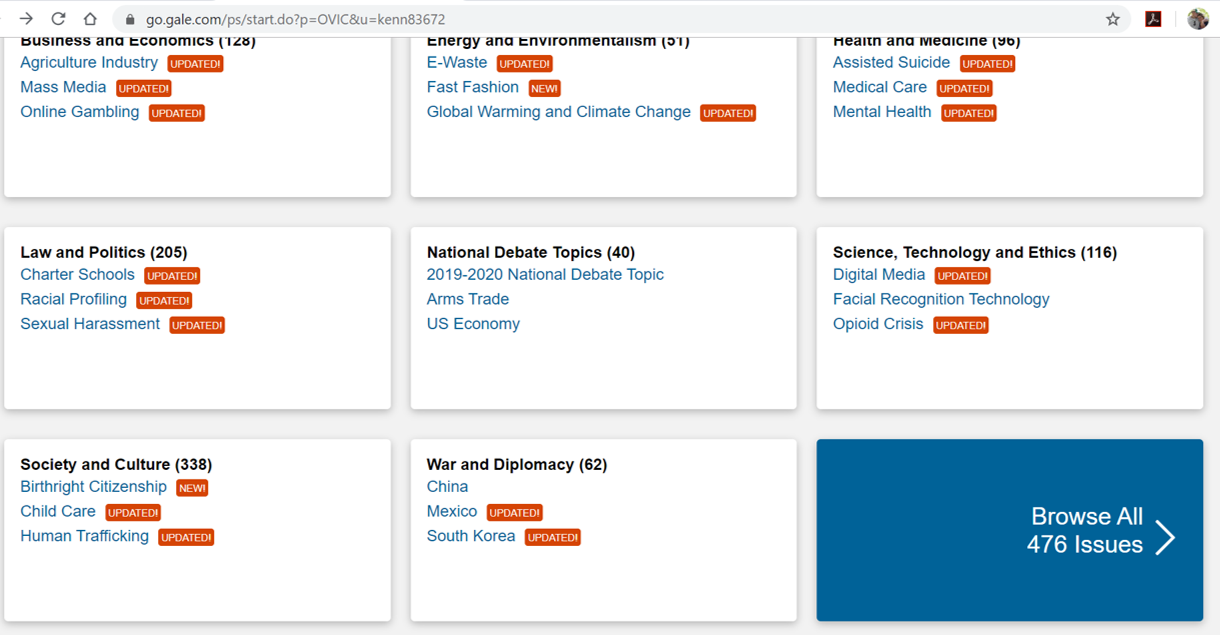 Step 4:  Select SCHOOL START TIMESYou will initially see an overview of this topic but then below that, you will see clickable links to news articles, viewpoints, images, videos, websites, magazinesStep 5:  Click on VIEWPOINTS and find the article “Summer Vacation is No Longer Necessary.”  Open it.Step 6:  Cite the Article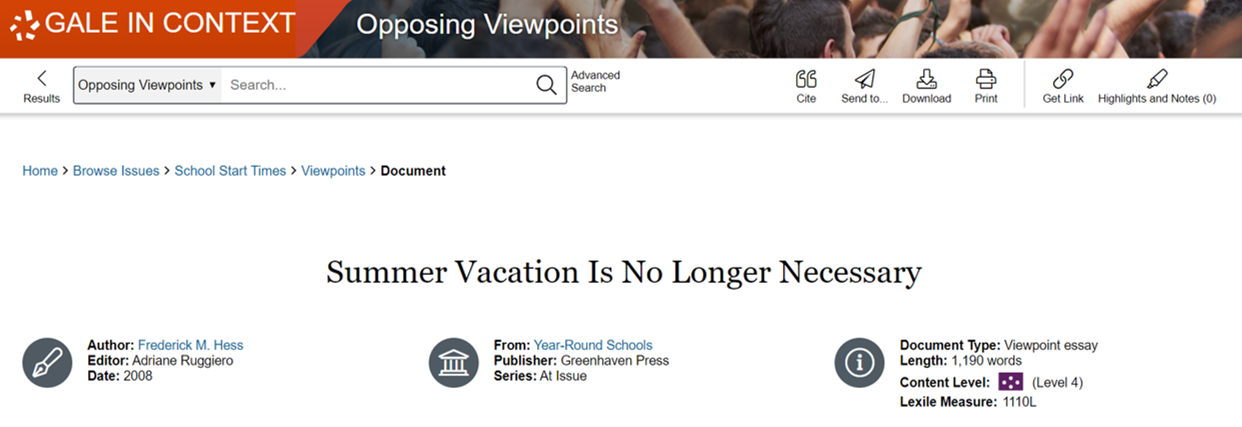 Find the button that says “Cite” and copy the citation for the article in the space below.  Make sure that the citation is set to “MLA 8th Edition.”  Then look at all of the component pieces to see how the citation was constructed.Step 7:  Identify the Author’s StanceStep 8:  Provide Your Own Commentary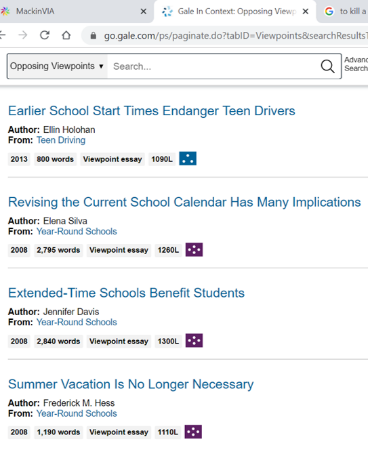 Step 9:  Find a Different Viewpoint on the Same IssueNow find the viewpoint article entitled “Revising the Current School Calendar Has Many Implications.  You will find this article the same way you found the previous article.Step 10:  Cite the ArticleFill in the citation in the space below and then fill in the chart to see how the citation was formulated.Step 11:  Note Taking – take notes on each of the main sections of the viewpointStep 12:  Provide Your Own CommentaryStep 13:  Submit to Your TeacherSave this document and share it with your teacher.  You may either email it directly or share it through Office 365.  Your teacher will email you a verification that the document was received and able to be opened for grading.Citation:Citation:Citation:Citation:AuthorTitle of ArticleBook TitlePublisherFrederick M. Hess“Summer Vacation Is No Longer Necessary”Year-Round SchoolsGreenhaven PressSeriesEditorPublication DateDatabase NameAt IssueAdriane Ruggiero2008Gale in Context:  Opposing ViewpointsAccess DatePages UsedURLOriginal PublicationTake a look at this sentence from the author’s opening paragraph and circle the words that help to establish the author’s critical tone and harsh diction.But millions of others are loitering in parking lots and shopping malls, cruising iffy websites, and slouching toward academic disaster.Note 5 reasons the author seems to think that summer vacation is a bad idea for American students:1.2.3.4.5.What do you think about the author’s viewpoint?  Use the space below to write a 4-6 sentence commentary in which you provide your own opinion on Frederick Hess’s perspective on summer vacation.Citation:Citation:Citation:Citation:AuthorTitle of ArticleBook TitlePublisherSeriesEditorPublication DateDatabase NameAccess DatePages UsedURLOriginal PublicationThe Changing School Calendar:Not All Time in School Is Equal:Extended Time and The Flow of Learning:The Challenges of Extending School Time:Strongest Opposition to Extended School:No Certain Benefit in Extending Time in School:What do you think about the author’s viewpoint?  Use the space below to write a 4-6 sentence commentary in which you provide your own opinion on Elena Silva’s perspective on changing the school calendar.